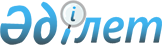 Об утверждении Правил об аттестации педагогических работников и приравненных к ним лиц
					
			Утративший силу
			
			
		
					Приказ Министра образования и науки Республики Казахстан от 18 октября 2003 года N 688. Зарегистрирован в Министерстве юстиции Республики Казахстан 23 октября 2003 года N 2538. Утратил силу - приказом Министра образования и науки РК от 24 декабря 2004 года N 1051 (V043401)

      В целях реализации 
 Закона 
 Республики Казахстан "Об образовании" приказываю:




      1. Утвердить прилагаемые Правила об аттестации педагогических работников и приравненных к ним лиц.




      2. Департаменту среднего общего образования (Ирсалиев С.) обеспечить в установленном порядке регистрацию настоящего приказа в Министерстве юстиции Республики Казахстан.




      3. Признать утратившим силу 
 приказ 
 Министерства образования и науки Республики Казахстан от 28 апреля 2000 года N 422 "Об утверждении Правил о порядке аттестации педагогических и других работников организаций образования Республики Казахстан" (зарегистрированный в Министерстве юстиции Республики Казахстан за N 1193).




      4. Контроль за исполнением данного приказа возложить на вице-министра образования и науки Республики Казахстан Шамшидинову К.Н.




      5. Приказ вводится в действие со дня государственной регистрации.


      

Министр



Утверждены          



приказом Министра образования



и науки Республики Казахстан 



от 18 октября 2003 года N 688



Правила






об аттестации педагогических работников и






приравненных к ним лиц






 


1. Общие положения




      1. Настоящие Правила определяют порядок аттестации педагогических работников и приравненных к ним лиц (далее - педагогические работники) организаций дошкольного воспитания и обучения, среднего общего, начального и среднего профессионального, дополнительного общего образования, независимо от форм собственности и ведомственной подчиненности.



      2. В настоящих Правилах применяются следующие термины и определения:



      1) апелляция - обжалование какого-либо решения в вышестоящем органе;



      2) аттестация педагогических работников - комплексная оценка уровня квалификации, педагогического профессионализма и продуктивности деятельности педагогических работников образовательных учреждений;



      3) квалификационная категория - соответствующий нормативным критериям уровень квалификации, обеспечивающий работнику возможность решать профессиональные задачи определенной степени сложности;



      4) методическое объединение учителей - одна из форм организации групповой методической работы учителей того или иного предмета или классных руководителей, создаваемая в школе, районе, городе. Методическое объединение учителей обсуждает планы тем уроков и воспитательных мероприятий, анализирует открытые уроки и уровень квалификации, педагогического профессионализма и продуктивности деятельности педагогических работников.



      3. Аттестация проводится в целях определения соответствия профессионального уровня педагогического работника требованиям квалификации, присвоенной ему квалификационной категории или подтверждения имеющейся квалификационной категории.



      Аттестация призвана способствовать непрерывному повышению уровня профессиональной компетентности, развитию творческой инициативы и мастерства, росту престижа и авторитета педагогических работников, расширению возможности морального и материального поощрения, повышению уровня оплаты их труда.



      4. Аттестация проводится не реже одного раза в пять лет.



      5. Основными принципами аттестации являются открытость, коллегиальность, системность, объективность.



      6. Руководители организаций образования, их заместители, работники органов управления образованием, имеющие педагогическую нагрузку, проходят аттестацию по предмету на общих основаниях.



      7. Руководитель организации образования на основании решений предметных методических объединений учителей может принимать решение о переаттестации педагогических работников. Переаттестация указанных работников осуществляется согласно данным Правилам.




 


2. Аттестационная комиссия и ее состав




      8. Для проведения аттестации создаются аттестационные комиссии в организациях образования, которые определяют формы и процедуры, конкретные сроки проведения аттестации, проводят анализ работы аттестуемого, выносят решения по итогам аттестации.



      Аттестационные комиссии создаются в организациях образования, районных, городских отделах (управлениях), областных, городов Астаны, Алматы управлениях (департаментах) образования, центральном исполнительном органе в области образования, отраслевых министерствах (ведомствах) Республики Казахстан, имеющих в своем ведении организации образования, их территориальных органах.



      9. Аттестационные комиссии создаются в следующем составе: председатель аттестационной комиссии - руководитель (или заместитель руководителя) органа управления образованием или организации образования, заместитель председателя, секретарь и члены комиссии. В состав комиссии включаются специалисты органов управления образованием, руководители организаций образования, работники методических служб, научных организаций и местных исполнительных органов, представители профсоюзов.



      Работникам системы образования, включенным в состав аттестационных комиссий, сохраняется заработная плата по основному месту работы на период их непосредственной деятельности в составе комиссии.



      10. Персональный состав и сроки полномочий аттестационных комиссий определяются приказом руководителя организации образования, соответствующего по подчиненности органа управления образованием.




 


3. Порядок проведения аттестации




      11. Аттестация педагогических работников проводится на основе анализа уровня квалификации, профессиональной компетентности, результативности и качества деятельности работников, его участия в методической, опытно-экспериментальной и/или научно-исследовательской работе.



      12. Прием заявлений на участие в аттестации в текущем учебном году производится аттестационными комиссиями до 15 октября.



      13. Аттестация педагогических работников республиканских подведомственных организаций среднего общего, начального и среднего профессионального образования осуществляется Министерством образования и науки Республики Казахстан; организаций дошкольного воспитания и обучения, среднего общего, начального и среднего профессионального, дополнительного общего образования, независимо от форм собственности и ведомственной подчиненности - управления (департаменты) образования областей, городов Алматы и Астаны.



      14. Аттестация педагогических работников в организациях образования завершается 30 марта, а в районных, городских отделах (управлениях), областных, городов Астаны и Алматы управлениях (департаментах) образования, Министерстве образования и науки Республики Казахстан, отраслевых министерствах (ведомствах) Республики Казахстан, имеющих в своем ведении организации образования, их территориальных органах - 10 мая.



      15. Аттестация проводится для педагогических работников, имеющих стаж педагогической деятельности не менее одного года в соответствующей организации образования.



      16. При преподавании нескольких предметов педагогический работник должен пройти аттестацию по одному из предметов на основании его выбора. Педагогические работники, преподающие государственный язык, но не имеющие соответствующего специального образования, должны проходить аттестацию по государственному языку.



      17. Руководитель организации образования оформляет и направляет в аттестационную комиссию аттестационный лист (приложение 1). Педагогический работник должен быть ознакомлен с аттестационным листом не менее чем за 10 дней до заседания аттестационной комиссии. В случае несогласия с характеристикой своей работы и предложениями руководителя организации образования педагогический работник не менее чем за 3 дня до заседания аттестационной комиссии, подают на имя председателя аттестационной комиссии мотивированное заявление.



      18. По каждому педагогическому работнику комиссия выносит одно из следующих заключений:



      соответствует требованиям заявленной категории;



      не соответствует требованиям заявленной категории;



      соответствует требованиям присвоенной категории;



      не соответствует требованиям присвоенной категории.



      19. Решение о присвоении (снижении) высшей, первой категорий педагогическим работникам организаций образования республиканского подчинения утверждает аттестационная комиссия центрального исполнительного органа в области образования.



      Решение о присвоении (снижении) высшей, первой категорий педагогическим работникам организаций образования других ведомств утверждают аттестационные комиссии данных ведомств.



      Решение аттестационной комиссии о присвоении (снижении) высшей категории педагогическим работникам утверждает аттестационная комиссия областных, городов Астаны и Алматы управлений (департаментов) образования.



      Решение о присвоении (снижении) первой категории педагогическим работникам утверждает аттестационная комиссия непосредственного органа управления организациями образования.



      Решение о присвоении (снижении) второй категории педагогическим работникам утверждает аттестационная комиссия организации образования.



      20. Решение аттестационной комиссии оформляется протоколом и аттестационным листом. Протокол и аттестационный лист подписываются председателем, заместителем председателя, секретарем и членами аттестационной комиссии, принимавшими участие в голосовании.



      Решение считается действительным, если на заседании комиссии присутствовало не менее 2/3 ее членов. Результаты голосования определяются большинством голосов членов комиссии, принявших участие в итоговом заседании. При равенстве голосов решение считается принятым в пользу педагогического работника.



      При аттестации работника, являющегося членом аттестационной комиссии, педагогический работник в голосовании не участвует.



      21. Аттестационная комиссия представляет протокол о решении аттестационной комиссии с результатами аттестации и копии аттестационных листов педагогических работников на присвоение (снижение) категорий в соответствующие органы управления образованием, которые должны сообщить организациям образования о принятом ими решении не позднее чем за 1 месяц со дня поступления протокола на рассмотрение.



      22. В соответствии с настоящими Правилами педагогические работники могут пройти аттестацию на более высокую квалификационную категорию, до истечения срока действия имеющейся квалификационной категории, в следующих случаях:



      1) на высшую квалификационную категорию:



      победители конкурсов педагогических работников, конференций, семинаров (республиканского, международного уровней);



      лица, подготовившие по своим предметам призеров олимпиад, конкурсов, выставок (республиканского, международного уровней);



      лица, имеющие публикации, авторы учебников и учебно-методических комплексов.



      2) на первую квалификационную категорию:



      лица, подготовившие по своему предмету участников олимпиад, конкурсов, выставок (районного, областного (городского) уровней);



      участники конкурсов, конференций, семинаров и т.д. (районного, областного (городского) уровней);



      лица, чей опыт обобщался на районном, областном (городском) уровне.



      3) на вторую квалификационную категорию:



      молодые специалисты, окончившие среднее специальное и высшее профессиональное учебные заведения, с "отличием";



      лица, не имеющие соответствующего образования по предметам, но защитившие творческие отчеты или учебно-методические разработки, прошедшие необходимые курсы повышения квалификации при Республиканском, областных (городских) институтах повышения квалификации.



      Если педагогическому работнику не присвоена заявленная квалификационная категория, то за ним сохраняется имеющаяся категория до истечения срока ее действия.



      23. После истечения срока действия квалификационные категории педагогических работников на основании их заявлений продлеваются, но не более чем на один год в случаях:



      1) временной нетрудоспособности;



      2) нахождения в отпуске по беременности и родам, уходу за ребенком;



      3) нахождения в командировке, на работе по специальности за рубежом;



      4) возобновления работы в должности, по которой присвоена квалификационная категория, независимо от причин ее прекращения.



      24. В случае несогласия с решением аттестационной комиссии аттестуемый может подать заявление на апелляцию в течение месяца после получения решения аттестационной комиссии.




 


4. Реализация решений аттестационной комиссии




      25. Руководитель организации образования на основании решения аттестационной комиссии издает приказ о присвоении педагогическим работникам соответствующих квалификационных категорий.



      26. По результатам аттестации педагогическим работникам выдаются удостоверения установленного образца (приложение 2). Свидетельство подписывается руководителем организации образования и заверяется печатью. Копия свидетельства хранится в личном деле работника. Выдача свидетельства регистрируется в журнале (приложение 3), страницы которого в установленном порядке прошнуровываются и нумеруются.



      27. Оформленные в установленном порядке свидетельства о присвоении квалификационной категории действуют на всей территории Республики Казахстан.



      В трудовых книжках делается соответствующая запись педагогическим работникам, которым по результатам аттестации присвоены квалификационные категории.



      28. Связанные с аттестацией трудовые споры рассматриваются в соответствии с действующим законодательством.


Приложение 1        



к Правилам об аттестации  



педагогических работников и



приравненных к ним лиц   


___________________________________________________________________



            (наименование министерства или ведомства)



___________________________________________________________________



              (наименование организации образования)


                       Аттестационный лист



___________________________________________________________________



               (фамилия, имя, отчество аттестуемого)



___________________________________________________________________



                 (должность с указанием категории)


Год и дата рождения ______________ Национальность__________________


Педагогический стаж_______________



Стаж работы по занимаемой должности_______________________________,



в т.ч. в данной организации________________________________________



Образование (какое учебное заведение окончил(а) и когда) полученная



специальность и квалификация_______________________________________



___________________________________________________________________


Сведения о повышении квалификации__________________________________



___________________________________________________________________


Награды, звания, ученые звания и степени___________________________



___________________________________________________________________


Отзыв о работе аттестуемого________________________________________



___________________________________________________________________



___________________________________________________________________



___________________________________________________________________


Выводы аттестационной комиссии организации



образования________________________________________________________



___________________________________________________________________



___________________________________________________________________


Руководитель



организации образования____________________________________________



                             (фамилия, имя, отчество) (подпись)


С отзывом о работе и выводами ознакомлен(а)________________________



                                            (подпись аттестуемого)


"__"__________г.


Решение аттестационной комиссии



от "__"______________ г.



___________________________________________________________________


Председатель аттестационной



комиссии __________________________________________________________



                       (фамилия, имя, отчество)


Заместитель председателя



аттестационной комиссии____________________________________________



                                (фамилия, имя, отчество)


Секретарь__________________________________________________________



                         (фамилия, имя, отчество)


Члены комиссии ____________________________________________________



                       (фамилия, имя, отчество) (подпись)



               ____________________________________________________



                       (фамилия, имя, отчество) (подпись)



               ____________________________________________________



                       (фамилия, имя, отчество) (подпись)



               ____________________________________________________



                       (фамилия, имя, отчество) (подпись)



               ____________________________________________________



                       (фамилия, имя, отчество) (подпись)


Приложение 2        



к Правилам об аттестации  



педагогических работников и



приравненных к ним лиц   


                          Удостоверение




             о присвоении квалификационной категории



Настоящее удостоверение выдано_____________________________________



___________________________________________________________________



                  (фамилия, имя, отчество)


в том, что в соответствии с решением аттестационной комиссии



от "__"__________г. и приказом_____________________________________



___________________________________________________________________



            (полное наименование организации образования)


от "__"_________г. N____________________ему (ей)___________________


присвоена квалификационная категория_______________________________



___________________________________________________________________



          (наименование должности и прописью категория)


Председатель аттестационной



комиссии___________________________________________________________



                   (подпись) (фамилия, имя, отчество)


Секретарь аттестационной



комиссии___________________________________________________________



                   (подпись) (фамилия, имя, отчество)


М.П.


Регистрационный номер ________           "__"__________________



                                               (дата выдачи)


Приложение 3        



к Правилам об аттестации  



педагогических работников и



приравненных к ним лиц   


          Форма журнала регистрации выдачи работникам




    удостоверений о присвоенной им квалификационной категории



      ____________________________________________________



             (наименование организации образования)


-------------------------------------------------------------------



N  |Фамилия,|Наименование|Дата ре-|Дата и номер|Дата  |Роспись в



п/п|  имя,  |должности и |решения |приказа о   |выдачи|получении



   |отчество|присвоенной |аттеста-|присвоении  |удос- |удостовере-



   |        |квалифика-  |ционной |квалифика-  |тове- |ния



   |        |ционной     |комиссии|ционной ка- |рения |



   |        |категории   |        |тегории     |      |



-------------------------------------------------------------------

					© 2012. РГП на ПХВ «Институт законодательства и правовой информации Республики Казахстан» Министерства юстиции Республики Казахстан
				